«В здоровом теле-здоровый дух»Великая ценность каждого человека – здоровье. Лучшая пропаганда здорового образа жизни – это занятия физкультурой и спортом.16 марта  на базе ДЮСШ № 32 прошел спортивный праздник «Веселые старты».  На старт вышли 18 команды, каждая из которых состояла из 5 педагогов. Здесь не важен был ни возраст соревнующихся, ни физическая подготовка. Ключевое условие участия - быть приверженцем здорового образа жизни или быть готовым пополнить их ряды. А уж, с какими результатами команды придут к финишу – зависело только от их сплоченности и организованности.Программа «Веселых стартов» была довольно насыщенной. Первым заданием было представление команд. Оно было задорным и рифмованным. Командам были предложены очень непростые конкурсы, где они смогли проявить свои спортивные навыки. Все этапы этого увлекательного соревнования проходили в напряженной борьбе. Болельщики и зрители следили за ходом событий и очень переживали.Спортивный задор и желание добиться победы для своей команды захватывали педагогов настолько, что они не замечали происходящего вокруг. Все старались изо всех сил прийти к финишу первыми.В зале царили смех, шум и веселье. Все были счастливы! Соревнования стали настоящим праздником спорта, здоровья и молодости!Участвуя в «Веселых стартах», мы почувствовали себя большой единой семьей!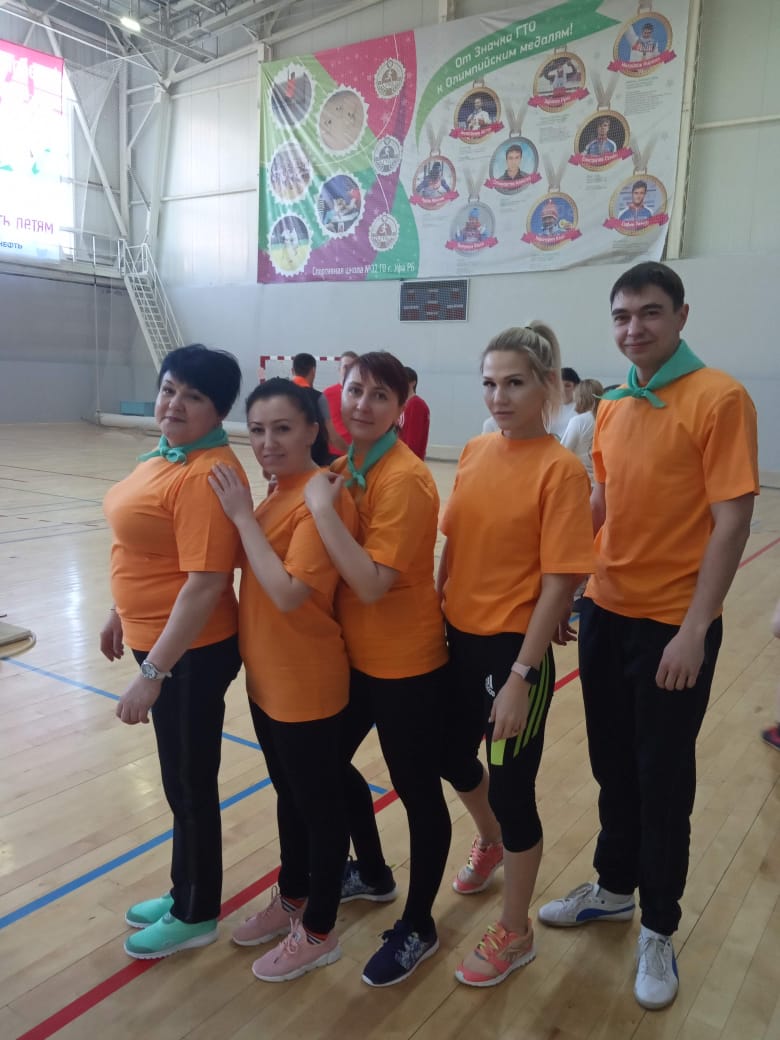 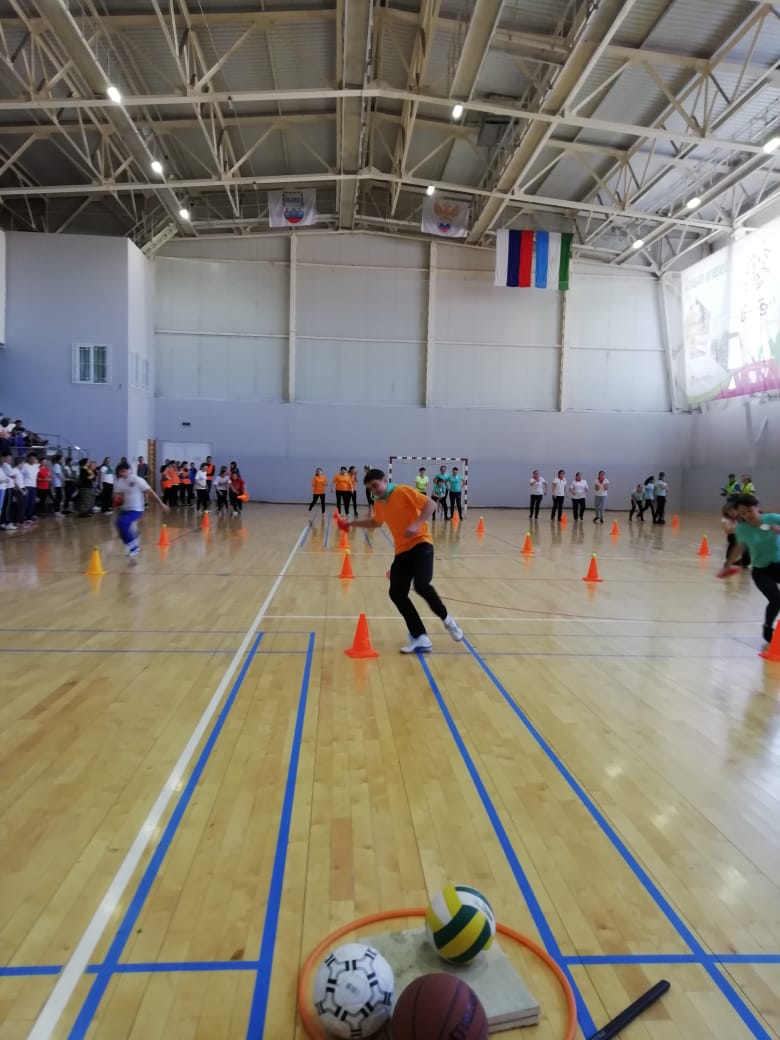 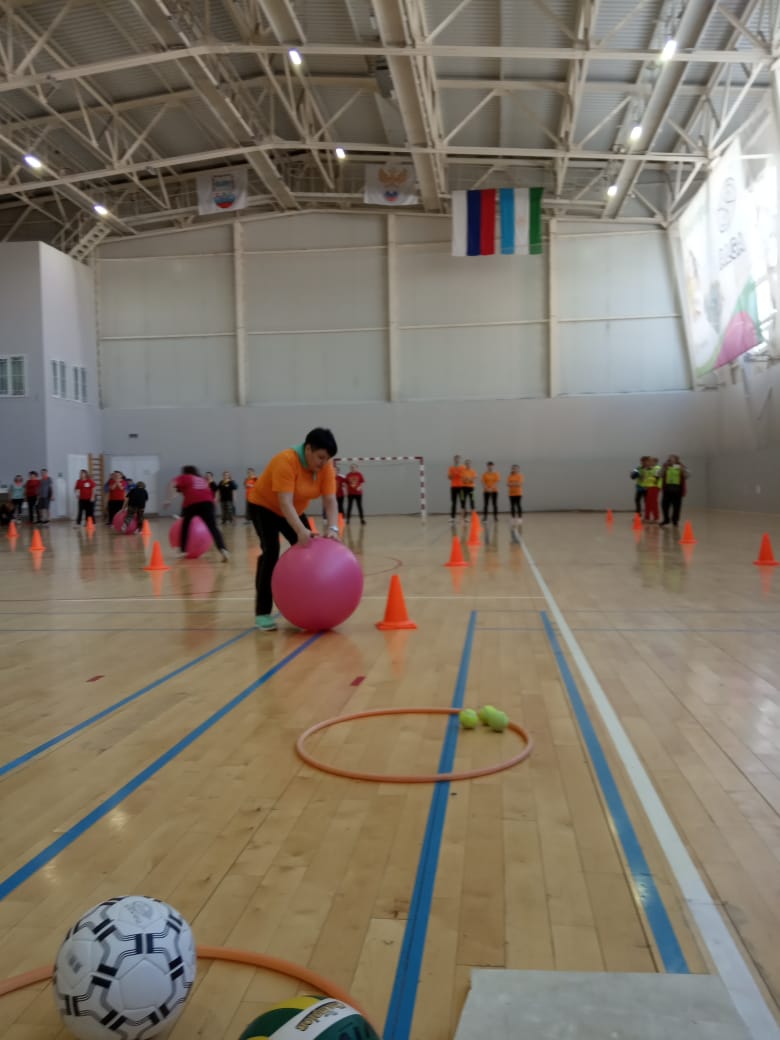 